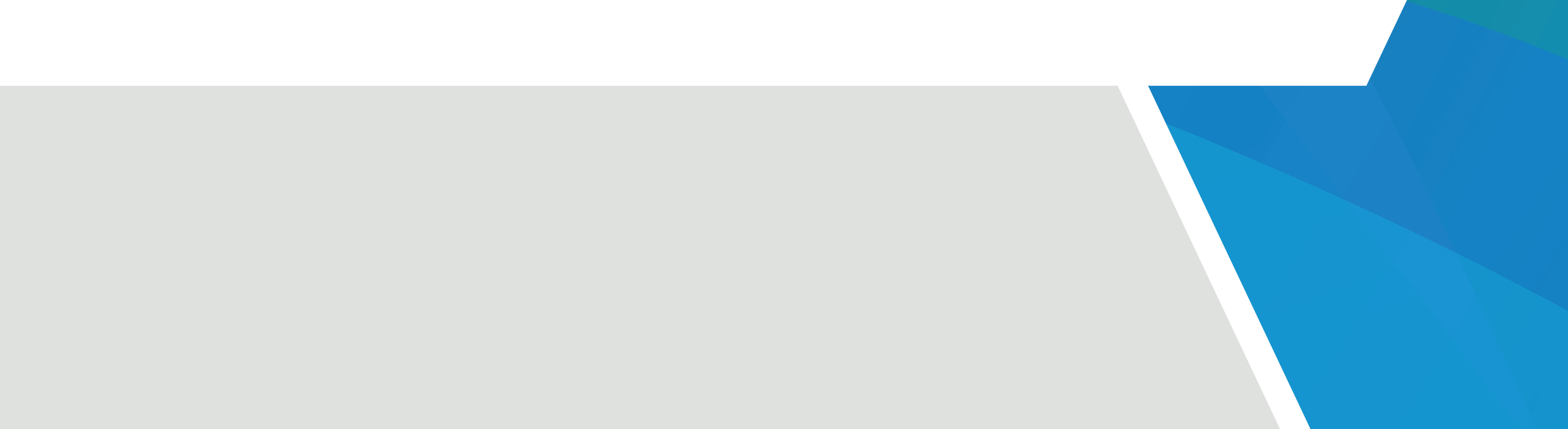 Victorian Youth Fest 2024Successful projectsOrganisation nameProject titleAl Siraat CollegeGirls Night Out 2024Alpine Shire CouncilAlpine Youth ForumAnchor Community Care LtdYouth Foyer Camping AdventureAshwood High SchoolInclusion at Ashwood High SchoolBanyule City CouncilYouthfest Sensory Friendly FestivalBellarine Training and Community Hub IncorporatedDrop In SculptureBendigo Kangan InstituteArt FestivalBhakti CornerKrishna Janmasthami Cultural ProgramBirchip Neighbourhood HouseYouth @ The CentreBluebird FoundationUnboundBraemar CollegeArt Display Concept ProposalBrophy Family & Youth Services IncRural Youth Art ShowcaseCampaspe Cohuna Local Learning and Employment NetworkYouth ExpoCentral Goldfields Shire CouncilYouth Fest 2024!Charlton Neighbourhood House Incorporated"Community Lens: Youth Perspectives"Cire Services IncorporatedYoung People Shine at Whole Community Halloween Street PartyCity of BallaratDeadly CultureCity of CaseyCasey Youth FestCity of Greater BendigoBendiGLOW Youth FestCity of Greater DandenongDandy's Got TalentCity of MonashMonash Youth ConnectCobram Secondary CollegeMulticultural Food FestivalCorangamite Shire CouncilCorangamite Youth ShowcaseDallas Neighbourhood House IncDance 4 UsDaylesford Secondary CollegeHepburn Live 4 LifeDrummond Street Services IncCollingwood Drop In Youth Day Party - The Drum Youth ServicesEACHManningham Youth Services - Youth FeastEast Gippsland Shire CouncilEast Gippsland Youth Ambassadors Pop Up CinemaFitzroy Learning NetworkCreative Place MakingFood Is Free Inc.Grow You Good Things IIFrankston City CouncilAwards NightGippsland Youth Spaces IncorporatedLatrobe Connections Event 2024Glen Eira City CouncilYouth Events Carnival (YeCarn)Glenelg Shire CouncilDraw AttentionGreater Shepparton City CouncilElevated Viewing Platform LaunchGreen Citizens Australia NetworkYouth Climate Summitheadspace BairnsdaleGrade 6 to year 7 Transition SupportHobsons Bay City CouncilHobsons Bay Youth Services Youth Festival 2024Hume City CouncilTown Hall TakeoverHume Valley SchoolArt FestivalIndian Cultural Association of AustraliaTaste of Tomorrow: Youth Multicultural Food FairInglewood Community Neighbourhood HouseSilent DiscoJunction Support Services LTDWindbreak3690 Youth FestKnox City Council Youth ServicesBeyond the Frame - Youth Photography Competition and Art ExhibitionKyneton Community HouseKCH Talent FiestaLiberty Unity Organisation Life Global Foundation AustraliaVictorians Africans Australians Youth Fest 2024 Social ProjectMacedon Ranges Shire CouncilYouth Fest 2024!Manangatang P-12 CollegeHarvest HubMaribyrnong City CouncilMaribyrnong Youth Fest CelebrationMelbourne Konkan Community IncMKC Youth Connect DayMelton City CouncilLEADing YOUth Celebration DinnerMelton City LibrariesPride In Our Libraries 2024Migrant Information Centre (Eastern Melbourne)Girls' Matter - Paint and ChatMildura Rural City CouncilMildura Rural City Council - Youth AwardsMitchell Shire CouncilKilmore Skate CompMonbulk CollegeHills Music FestivalMoonee Valley City CouncilYouth Fest '24Moorabool Shire CouncilYouth Creators & Makers MarketMornington Peninsula Shire Youth ServicesSkills for Life RetreatMount Alexander Shire CouncilMount Alexander Youth ForumMYLI - My Community LibraryMeet Up - Youth FestivalNillumbik Shire CouncilYouth TakeoverNorthern District Community HealthVYF GannawarraNorthern District Community HealthVYF 2024 - LoddonOpen House Christian Involvement CentresBasketball and Soccer Competition @ Malahang ReserveOrygenMental Health Leadership dayOrygen – Meltonheadspace Melton Clothes SwapParkdale Secondary CollegeParkyfestPreston Neighbourhood HouseCircular Youth Summit: Shaping Tomorrow's Sustainable EconomyPyrenees Shire CouncilReconnection & Recovery in PyreneesReach Community Church IncorporatedEmpowering Your GenerationRural City of WangarattaGeekCon Wangaratta 2024SalamfestRumi RevivalSelby Community HouseYouth Arts - Empowering Youth through ArtSimpson and District Community CentreLevel Up Gaming DaySouth East Community LinksI CAN COOK!St Margaret's Berwick Grammar INTERACT ClubCultural Community FestivalSt Mary's Syro-Malabar Parish Melbourne WestUnite 24Stonnington City CouncilYouth Fest Open DayStrathbogie Shire CouncilHere and NowStride Mental Healthheadspace Geelong's Youth Reference Group ForumSurf Coast Shire CouncilYoung Curator's ExhibitionSussex Neighbourhood HouseIntroduction to E-SportsTemplestowe CollegeUNLEASH - An all-ages gig for diverse young singer-songwritersThe Dandenong Ranges Music Council IncAfrican Drum and DanceTHE GR8 M8S FOUNDATIONToolangi Adventure Sports Camp (TASC)The Salvation ArmyYouth Mural Project #3The Salvation Army Victoria Property TrustTaylor Swift Trivia EventThe Salvation Army Victoria Property TrustUpton Road Youth Fest 2024Tyrrell CollegeSea Lake's Social Games (Youth Fest '24)Umeed PsychologyUmeed Psychology Youth Safe Spaces ProgramUN Youth Victoria2024 Victorian Evatt Model United Nations CompetitionUniting (Victoria & Tasmania)Youth Forum Southeast MelbourneUniting WimmeraLevel Up Gaming EventVictorian Aboriginal Legal ServiceEmpowering Aboriginal Youth Through ArtVictorian Afghan Students Association IncorporatedAfghan youth talent showcase and story-telling nightVictorian Bangladeshi Community Foundation (VBCF) IncVBCF community sports for youthVictorian YMCA Community Programming Pty LtdIGNITE | Bass Coast Youth Arts FestVision Hub Australia IncorporatedVHA Youth Leadership CampingViva a Vida FoundationRitmos do Brasil: Celebrating Brazilian Youth Culture and CreativityWarrnambool City CouncilARTOLESCENCEWellington Shire CouncilYouth Scream for Ice-creamWhittlesea Community ConnectionsYouth Voice AwardsWodonga Senior Secondary College (Shepparton Flexible Learning Centre)Shepparton Flexible Learning Centre - Student showcase exhibitionWyndham City Council Youth ServicesEmbracing Discomfort: A Path to GrowthYarra Valley ECOSSValley Youth FestYMCA VictoriaEmpowerYouth Day: Elevating Voices, Igniting ChangeYoung Workers CentreYoung Workers Centre Conference 2024: Young Workers Fighting for FairnessYouth Projects LtdYouth Projects Digital Art Exhibition - ArtSplashZimbabwean Community in Australia - VictoriaZCAV Youth Inclusion, Diversity, and Cultural FestivalTo receive this document in another format, email youthweek.fv@dffh.vic.gov.au <youthweek.fv.events@dffh.vic.gov.au >. 
Authorised and published by the Victorian Government, 1 Treasury Place, Melbourne.© State of Victoria, Australia, Department of Families, Fairness and Housing, May 2024.Except where otherwise indicated, the images in this document show models and illustrative settings only, and do not necessarily depict actual services, facilities or recipients of services. This document may contain images of deceased Aboriginal and Torres Strait Islander peoples.In this document, ‘Aboriginal’ refers to both Aboriginal and Torres Strait Islander people. ‘Indigenous’ or ‘Koori/Koorie’ is retained when part of the title of a report, program or quotation.